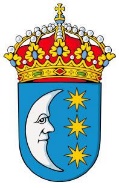 EXCMO. CONCELLO DE TUIINSTANCIA:PROCESO SELECTIVO: FORMACIÓN LISTA DE RESERVA PARA CONTRATACIÓNS TEMPORAIS-NOMEAMENTOS INTERINOS PRAZAS OPERARIOSDon/a   _________________________________________________________________, con DNI núm.   ______________________,con domicilio en   _______________________________________________________,localidade   _____________________, código postal   _________________,teléfono   ________________________,email:____________________________________. EXPÓN:Que con data  05 de agosto, publicouse no Boletín oficial da Provincia de Pontevedra, anuncio do Concello de Tui para a formación de lista de reserva para contratacións temporais-nomeamentos interinos  de prazas de OPERARIO DE LIMPEZA VIARIA para o Concello. FAGO CONSTAR que cumpro os requirimentos dos aspirantes esixidos nas bases da convocatoria e que aboei os dereitos de exame indicados nas citadas bases.SOLICITO:Tomar parte no proceso de selección para a formación de lista de reserva para contratacións temporais-nomeamentos interinos  de prazas de OPERARIO DE LIMPEZA VIARIA para o Concello de Tui, polo que achego a seguinte documentación (marcar cun “X”):	Copia do DNI	Copia do xustificante de ter aboado a taxas de exame	Copia do certificado do nivel de Celga 1 ou equivalente	Declaración de posuír capacidade funcional para o desenvolvemento das tarefas e declaración de non ter sido separado do servizo das AAPPEn____________, a _______ de_____________de 2021Sinatura da persoa interesada Ó ALCALDE DO CONCELLO DE TUIRESPONSABLE Concello de TuiFINALIDADEXestión e contratación de persoal laboral e funcionario do ConcelloLEXITIMIDADEExecución dun contrato e obriga legal en materia laboralDESTINATARIOSOs seus datos poderán ser transferidos de conformidade coas disposicións da normativa sobre asuntos laborais.DEREITOSOs dereitos de acceso, rectificación, cancelación, oposición, portabilidade e limitación, que podrá ejercer ante el Responsable: rexistro@tui.gal.  INFORMACIÓN ADICIONALDispón da información adicional e detallada sobre protección de datos na nosa páxina web www.tui.gal  na sección de política de privacidade